Инструкция по выполнению заданий по учебной дисциплине по ПМ.01 Приготовление и подготовка к реализации полуфабрикатов для блюд, кулинарных изделий разнообразного ассортимента 06.05.2021. (6час) 18 группа ОПОП «Повар, кондитер»Тема 2.3 Приготовление полуфабрикатов из рыбы1)Приготовление полуфабрикатов из рыбы: тушка с головой, тушка без головы, «кругляши», порционный кусок непластованной рыбы (стейк), филе с кожей и реберными костями, филе с кожей без костей, чистое филе, «бабочка», рулетики, мелкие куски рыбы, порционные полуфабрикаты, панированные в различных панировках.ЛитератураГОСТ 31984-2012 Услуги общественного питания. Общие требования.- Введ.  2015-01-01. -  М.: Стандартинформ, 2014.-III, 8 с.ГОСТ 30524-2013 Услуги общественного питания. Требования к персоналу. - Введ. 2016-01-01. -  М.: Стандартинформ, 2014.-III, 48 с.ГОСТ 31985-2013 Услуги общественного питания. Термины и определения.- Введ. 2015-  01-01. -  М.: Стандартинформ, 2014.-III, 10 с.ГОСТ 30390-2013  Услуги общественного питания. Продукция общественного питания, реализуемая населению. Общие технические условия – Введ. 2016 – 01 – 01.- М.: Стандартинформ, 2014.- III, 12 с.ГОСТ 30389 - 2013  Услуги общественного питания. Предприятия общественного питания. Классификация и общие требования – Введ. 2016 – 01 – 01. – М.: Стандартинформ, 2014.- III, 12 с.ГОСТ 31986-2012  Услуги общественного питания. Метод органолептической оценки качества продукции общественного питания. – Введ. 2015 – 01 – 01. – М.: Стандартинформ, 2014. – III, 11 с.Электронные издания:СанПиН  2.3.2. 1324-03Гигиенические требования к срокам годности и условиям хранения пищевых продуктов [Электронный ресурс]: постановление Главного государственного санитарного врача РФ от 22 мая 2003 г. № 98Для получения оценки студент должен повторить теоретический материал, выполнить  задание, результат сфотографировать и отправить  на почту marina.lysova.78@mail.ru    Или на WhatsApp по №89022792370Внимательно прочитайте данную вам инструкцию, выделите для себя важное и запишитеПолуфабрикаты из рыбы для жарки основным способом«Кругляши» (порционный кусок непластованной рыбы)Филе с кожей без костейФиле без кожи и костей (чистое филе)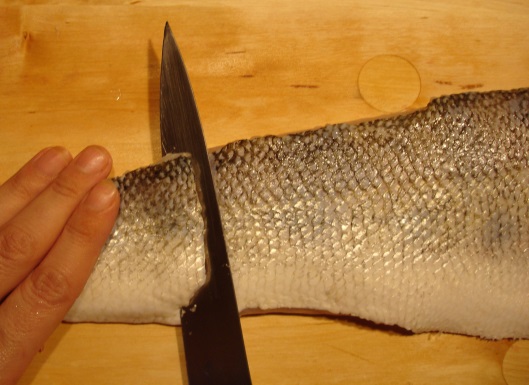 Филе нарезают под острым углом, начиная с хвоста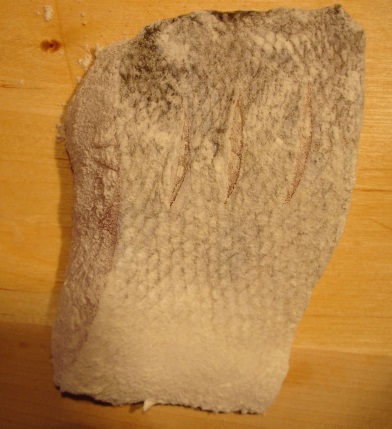 Филе или «кругляш» панируют в муке (или сухарях), смешанной с солью и молотым перцем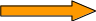 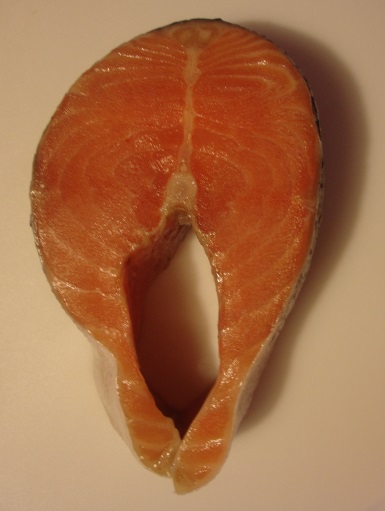 Стейк из лососяПолуфабрикаты из рыбы для жарки во фритюреПолуфабрикат Рыба фри «восьмеркой»Чистое филе .Мука пшеничнаяЛьезон- Белая крошка .Нарезают на порц. куски длиной 15-20 см шириной 4-5 см. Панируют в муке. Смачивают в льезоне. Панируют в белой хлебной крошке. Формуют «восьмеркой», скалывают шпажкой.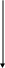 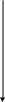 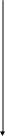 1. Рыбу разделывают на чистое филе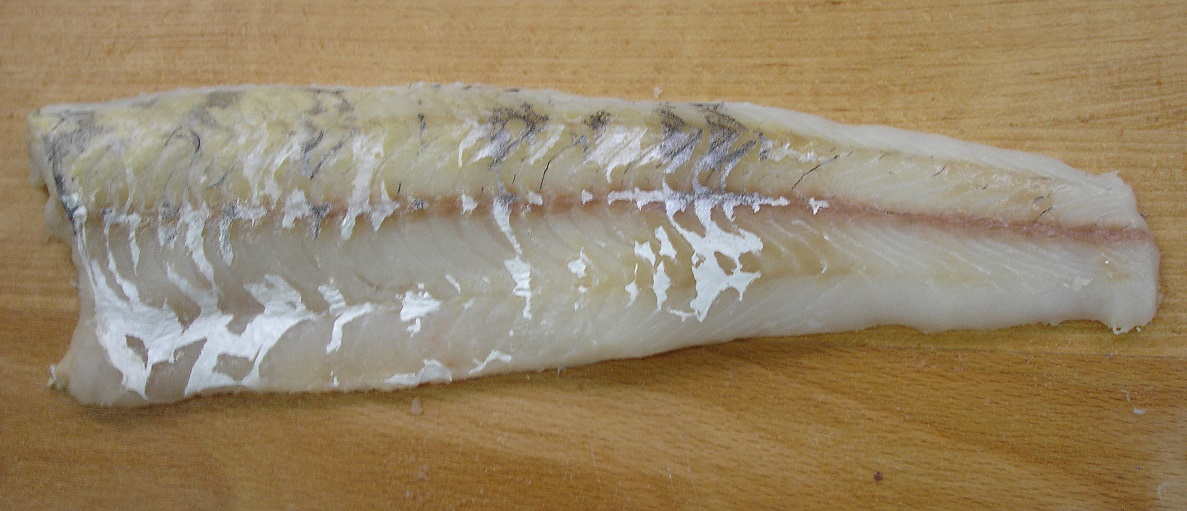 2. Панируют в муке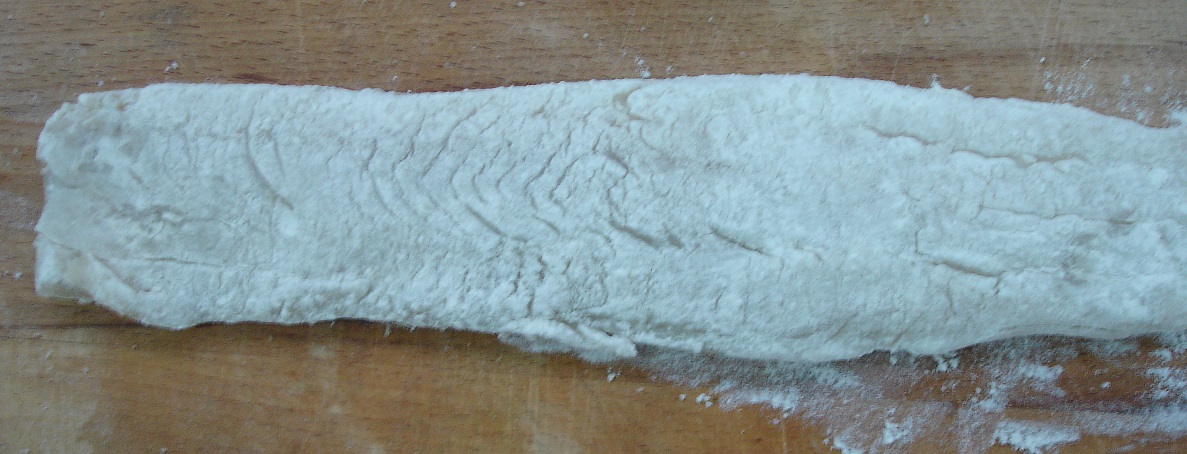 3. Смачивают в льезоне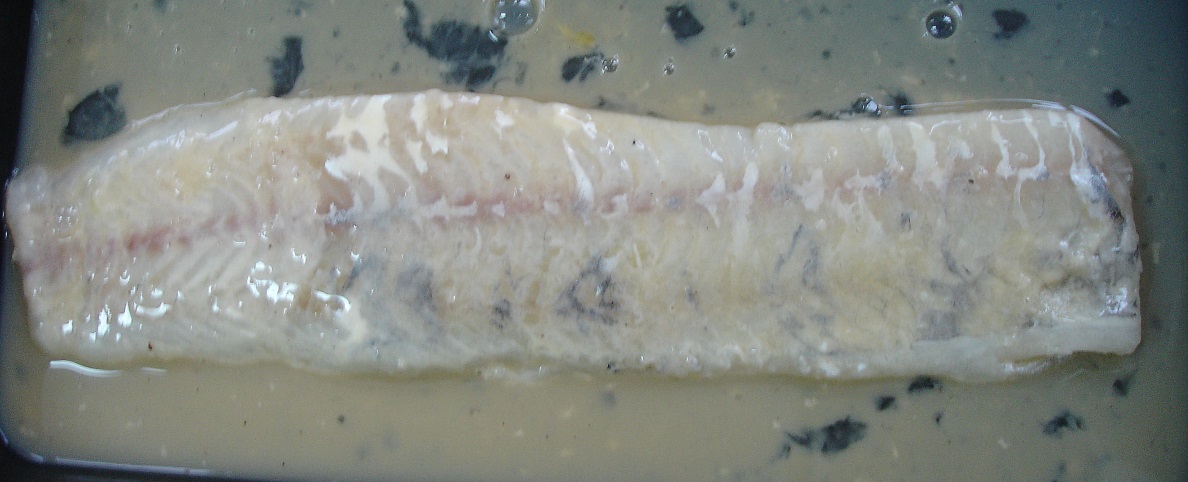 4. Панируют в крошке из пшеничного хлеба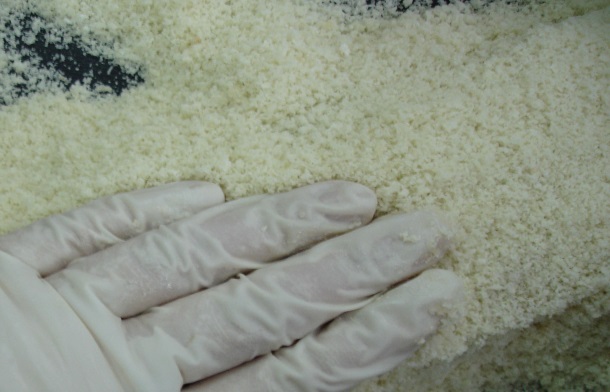 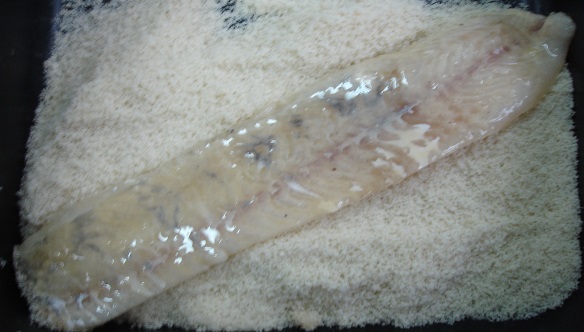 5. Сворачивают «восьмеркой»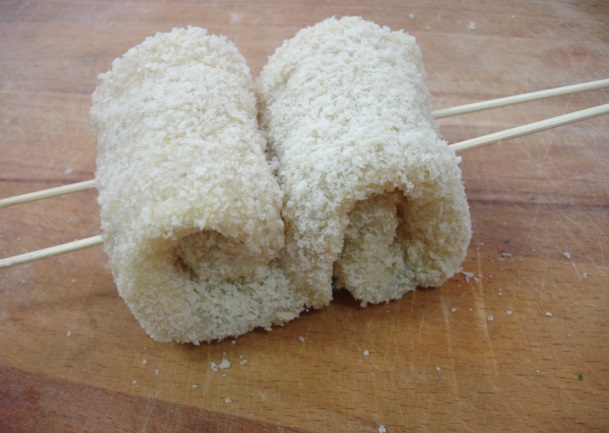 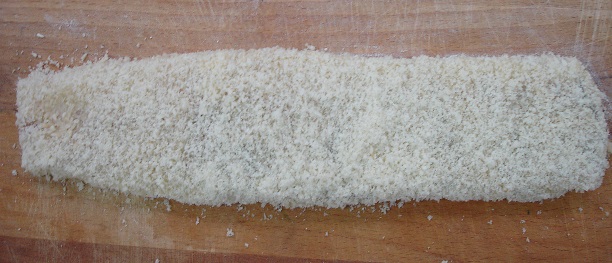 Полуфабрикаты из рыбы для жарки на гриле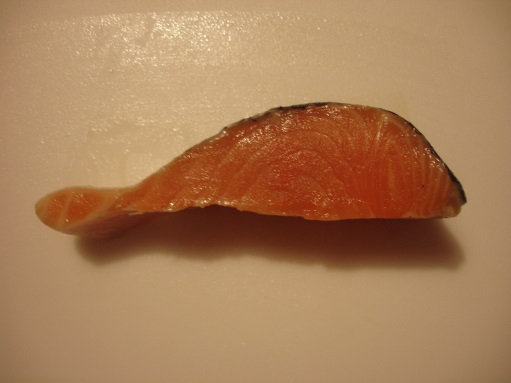 Отрезают порционный кусок филе с кожей без костей под углом 90ْ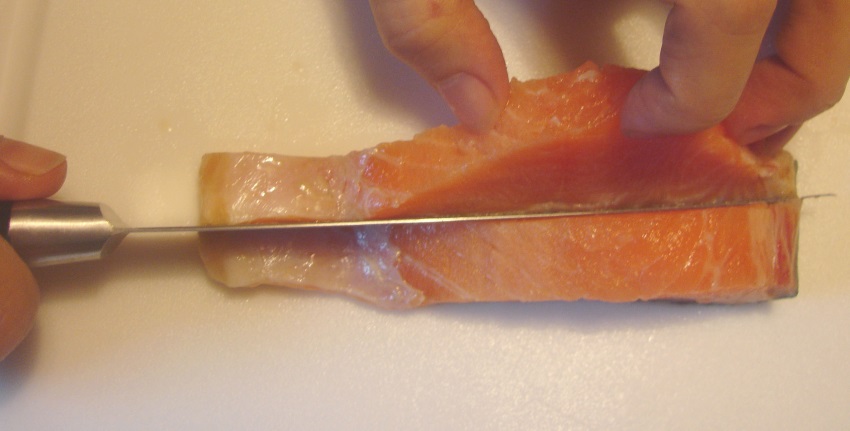 Разрезают вдоль на 2 части, не прорезая кожу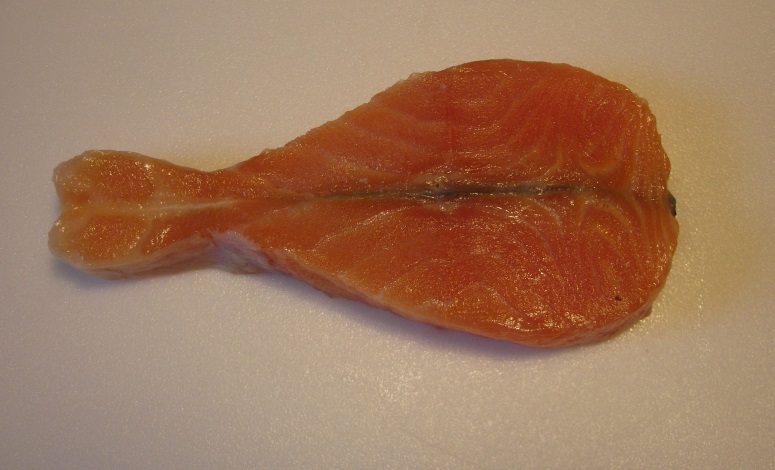 +Полуфабрикат «бабочка»Тестовое задание №1Допишите предложения:Количество жира в рыбе зависит от …………………………..Наибольшее количество жира содержат такие рыбы, как угорь…………………………………….Содержание жира влияет на вкусовые качества рыбы и ее……………К тощим рыбам относят треску,…………………………………Тестовое задание №2Допишите предложения:Требования к качеству свежей рыбыОсновными показателями являются…………………………………………….  Свежая рыба имеет……..  мясо, …….. жабры,  прозрачные глаза,………….. чешую, плотно прилегающую к коже. При нажатии пальцем ямка на поверхности рыбы…………………............... Свежесть мороженой рыбы можно определитьЗадание №3Запишите таблицы Способ разделки рыбы (полуфабрикат)Способ подготовки п/фВид панировки п/фЦелая рыба с головой или без нееЦеликомПосыпают солью, перцем, панируют в сухарях или мукеИлиВ муку или сухари добавляют соль, перец, перемешивают и используют для панированияКругляши или стейкиНарезается под углом 90Посыпают солью, перцем, панируют в сухарях или мукеИлиВ муку или сухари добавляют соль, перец, перемешивают и используют для панированияФиле с кожей и реберными костямиНарезается под углом 30Посыпают солью, перцем, панируют в сухарях или мукеИлиВ муку или сухари добавляют соль, перец, перемешивают и используют для панированияФиле с кожей без костей (на коже делают надрезы)- « -Посыпают солью, перцем, панируют в сухарях или мукеИлиВ муку или сухари добавляют соль, перец, перемешивают и используют для панированияЧистое филе- « -Посыпают солью, перцем, панируют в сухарях или мукеИлиВ муку или сухари добавляют соль, перец, перемешивают и используют для панированияЗвено осетровой рыбы с кожей без хрящей или без кожиЦеликомПосыпают солью, перцем, панируют в сухарях или мукеИлиВ муку или сухари добавляют соль, перец, перемешивают и используют для панированияПорционный кусок осетровой рыбыНарезается под углом 30Посыпают солью, перцем, панируют в сухарях или мукеИлиВ муку или сухари добавляют соль, перец, перемешивают и используют для панированияСпособ разделки рыбы (полуфабрикат)Способ подготовки п/фВид панировки п/фЦелая с головой или без головы (мелкая)ЦеликомДвойная панировкаРыба «фри» – чистое филе или порц. кусок осетровой рыбы без кожи и хрящей, свернутый «восьмеркой» или «бантиком»Порц. кусокДлина – 12 см, ширина – 4-5 см.Двойная панировкаСпособ разделки рыбы (полуфабрикат)Способ подготовки п/фДополнительная подготовкаСтейк - порционный кусок непластованной рыбыТолщина 2-3 см, нарезают под прямым угломПосыпают солью, перцем, смазывают маслом, сбрызгивают лимонным соком«Бабочка» – чистое филе или филе с кожей без костей, сформованное в виде «бабочки»Порц. кусокТолщиной 4-5 смПосыпают солью, перцем, смазывают маслом, сбрызгивают лимонным соком